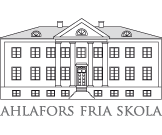 20 03 19Var jobbar du? Behöver ditt barn omsorg medan du arbetar?Du får det här utskicket som vårdnadshavare till ett eller flera barn som går på AFS. Vår skola och fritids är öppna och vår målsättning är att de ska fortsätta att vara det. Om folkhälsomyndigheten rekommenderar att förskolor, skolor och fritidshem ska stängas kommer vi att följa rekommendationen. I så fall kommer vi att fortsätta att erbjuda barnomsorg/fritidshem till barn vars ordinarie vårdnadshavare jobbar i en verksamhet som räknas som samhällsviktig och inte kommer att lösa barnomsorgen på något annat sätt.För att vi ska kunna planera för en eventuell tillfällig stängningsomsorg behöver vi veta hur många och vilka barn som behöver omsorg. Du svarar i mail till thore@ahlaforsfriaskola.se I mailet anger du inom vilket samhällsviktigt område du arbetar. Ange också vilka tider Du behöver barnomsorg.Inga beslut är fattade - verksamheterna är öppna som vanligtDet är viktigt att understryka att den här inventeringen är endast en förberedande åtgärd inför ett eventuellt framtida beslut om att tillfälligt stänga förskolor, skolor och fritidshem. Inget sådant beslut är taget i dagsläget.Exempel på samhällsviktiga verksamheterVård, polis, räddningstjänst, kommunal omsorg, socialtjänst, utbildning, renhållning, vatten/avlopp, kollektivtrafik, lokal eller regional ledning, akut felavhjälpning, energiförsörjning, varudistribution, persontransporter, samhällets kommunikation, livsmedelsindustri, tillgång till kontanter, sjuk- och arbetslöshetsförsäkring, transportsektorn.Tack för ditt svar!/Ingvald (Rektor vid AFS)